Classes de Plein Air Marcel Tricot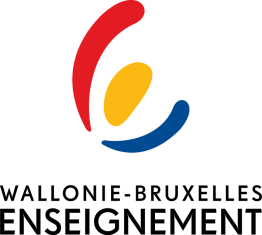 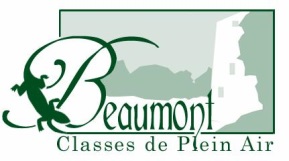 Chaussée Fernand Deliège, 476500 BeaumontTel : 071/58 85 10  Fax : 071/58 90 56DOSSIER DE RENSEIGNEMENTSDate du séjour : du …………………………………………. Au ………………………………………Dénomination de l’établissement ………………………………………………………………………………………………………Adresse : ………………………………………………………………………………………. n°………………. bte ………………………Code postal : ………………………………………. Localité ………………………………………………………………………………Téléphone : ………………………………………. Fax : …………………………………….mail : ………………………………………Réseau : Région Wallonie Bruxelles – autre (biffez la mention inutile)Nom du chef d’établissement : ……………………………………………………………………………………………………………Nom et fonction de la personne de contact : ……………………………………………………………………………………….Nombre d’élèves officiel : ………………………………………..soit ……………. Filles et …………….garçons.Niveau d’enseignement : …………………………………..Nombre d’accompagnateurs : ………………………… . Titulaires : ………. . Stagiaires : …………. Autre : ………Nom, prénom : …………………………………………………………….Nom, prénom : …………………………………………………………….Nom, prénom : …………………………………………………………….Nom, prénom : …………………………………………………………….REPAS : Nombre de repas sans porc : …………………………..Nombre de repas sans viande : ………………………Outre les adaptations pour raisons médicales, les seules variations de menus acceptées concerneront l’absence de porc ou de viande.Anniversaires : Nom, prénom : …………………………………………………………… date : ……………………………………                                                       ………………………………………………………….              ……………………………………..                                   	            …………………………………………………………               ……………………………………..Date : ……../……../………       Signature du chef d’établissement                   cachet de l’établissement(indiquer « lu et approuvé)